РУКИ МОЮТ ВСЕГДА: перед приготовлением иприемом пищи; до и после туалета; после прогулок; после контакта сживотными; после контакта с деньгами; после уборки; после работы по дому и всаду; после работы закомпьютером; после поездки вобщественном транспорте; после чихания и кашля.(чаще всего грязь скапливается назапястьях, между пальцев и под ногтями)МОЙТЕ РУКИ ПРАВИЛЬНО!1. Снимите кольца, браслеты,закатать рукава (украшениязатрудняют эффективноеочищение кожи).2. Смочите руки в теплой воде.3. Нанесите жидкое мыло (лучшеиспользовать жидкое мыло вдозаторе или индивидуальноеодноразовое мыло).4. Хорошенько намыльте руки втечение не менее 30 секунд(важно соблюдать технику мытьярук, поскольку кончики пальцеви их внутренние поверхностичасто остаются загрязнёнными).5. Ополосните руки теплойпроточной водой и повторитепроцедуру мытья (приповторении процедурысмываются микробы израскрывшихся под воздействиемтеплой воды пор кожи).6. Хорошо просушите рукиодноразовым полотенцем.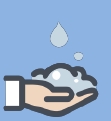 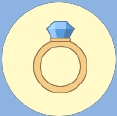 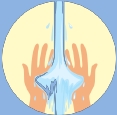 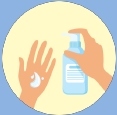 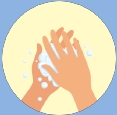 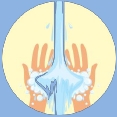 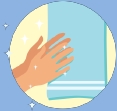 ЧИСТОТА - ДЕЛО ТЕХНИКИ!1. Тереть ладони возвратно-поступательными движениями.2. Ладонью растирать тыльнуюповерхность кисти, поменятьруки.3. Соединить пальцы одной руки вмежпальцевых промежуткахдругой, тереть внутренниеповерхности пальцевдвижениями вверх и вниз.4. Соединить пальцы в «замок»,тыльной стороной согнутыхпальцев растирать ладонь другойруки.5. Охватить основание большогопальца между большим иуказательным пальцами другойкисти, вращательно тереть.Повторить на запястье. Поменятьруки.6. Круговым движением теретьладонь левой кисти кончикамипальцев правой руки, поменятьруки.(каждое движение следует повторить неменее 5 раз)ЗМосква, 1-й Смоленский пер., д.9, стр.1e-mail: cgon@cgon.ruтел.: 8(499)241-86-28ФБУЗ «Центр гигиенического образованиянаселения» Федеральной службы по надзору всфере защиты прав потребителя иблагополучия человекаМойте рукиправильно!ЧИСТЫЕ РУКИСПАСАЮТ ЖИЗНЬ!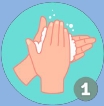 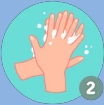 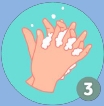 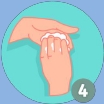 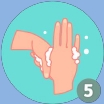 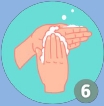 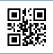 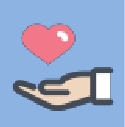 